TESOLStudents are only able to complete 2 of the following courses in TESOL:A second minor area will also need to be undertaken in order to complete the sequence of 4 Primary Studies Specialisation courses. It is not possible to complete 4 courses in TESOL without making alterations to the overall program sequence. MBET Enrolment advice:  https://lo.unisa.edu.au/course/view.php?id=6891   
* please use this enrolment advice for each year of your enrolments

Primary Studies Specialisation course info via:  https://lo.unisa.edu.au/mod/page/view.php?id=857267Enrolment advice / Study Plan:  Email UniSASchoolofEducation@unisa.edu.au 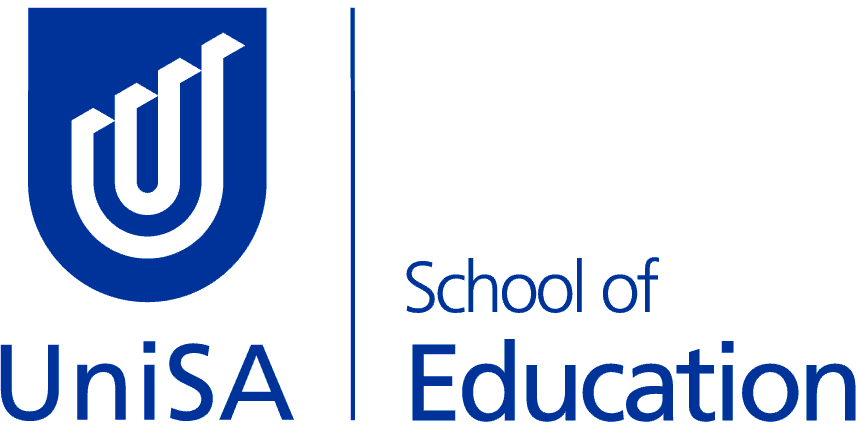 MBET - Bachelor of Education (Primary) 
Primary Studies Specialisation Course OptionsStudy PeriodCourse CodeCourse Title2(Internal or Online)EDUC 4214TESOL in Practice(preferably undertaken in 2nd year)N/A 2019EDUC 1087Teaching Linguistically Diverse Learners(preferably undertaken in 3rd year)5(Internal or Online)LANG 3037Language Learning & Assessment(preferably undertaken in 3rd year)2(Online)EDUC 4205Developing Languages Programs(preferably undertaken in 4th year)